 Организация работы с детьми-сиротами в МБУК КДЦ «Гашунский за 2021г. 	 В  Гашунском сельском поселении детей – сирот нет. А вот под опекой числится один мальчик Куницын Андрей его воспитывают: бабушка Куницына Любовь Андреевна и дедушка Куницин Николай Викторович. 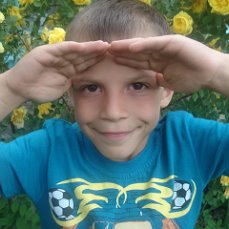 Андрей перешел в 5 класс, успеваемость слабая,  посещает  все детские  мероприятия, которые мы проводим, с 2017 года посещает любительское объединение «Игра» (шахматы). Так же ходит в  детскую вокальную группу «Барбарики».  Мальчишка очень отзывчивый, добрый, но немного забитый, зажатый, и болезненный ведать сказывается прошлое проживание с матерью. Принимал активное участие в конкурсах на лучшую поделку из природного материала.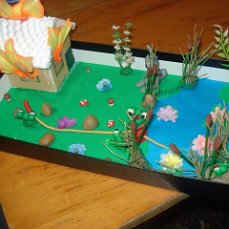 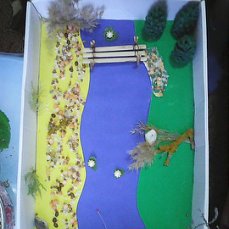 С Кунициным  Андреем   ведется  работа в онлайн режиме, ему на WhatsApp  высылаются ссылки мероприятий. В марте проходил турнир  шашистов «Черно-белое поле» Андрей принял участие и занял третье место. 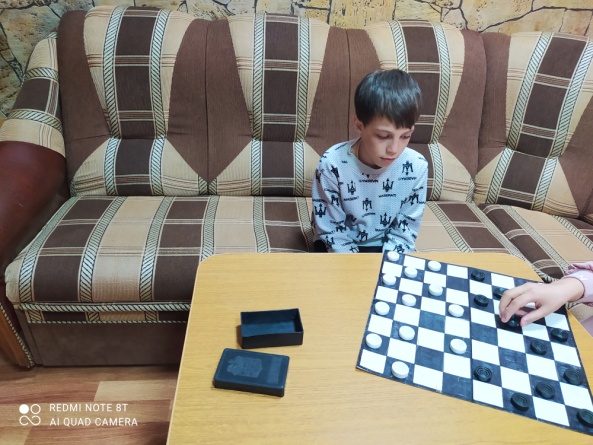 